اللجنة المعنية بالتنمية والملكية الفكريةالدورة الرابعة عشرةجنيف، من 10 إلى 14 نوفمبر 2014جدول الأعمالالذي اعتمدته اللجنةافتتاح الدورةاعتماد جدول الأعمالانظر هذه الوثيقة.اعتماد المراقبينانظر الوثيقة CDIP/14/9.اعتماد مشروع تقرير الدورة الثالثة عشرة للجنةانظر الوثيقة CDIP/13/13 Prov..بيانات عامةرصد تنفيذ جميع توصيات جدول أعمال التنمية وتقييمه ومناقشته وإعداد تقارير عنهتقارير مرحليةانظر الوثيقة CDIP/14/2.التقرير التقييمي لمشروع الملكية الفكرية والتنمية الاجتماعية والاقتصاديةانظر الوثيقة CDIP/14/3.تقرير التقييم عن المشروع الرائد لإنشاء أكاديميات وطنية ناشئة للملكية الفكرية - المرحلة الثانيةانظر الوثيقة CDIP/14/4.التقرير التقييمي لمشروع النفاذ إلى قواعد البيانات المتخصصة وتوفير الدعم - المرحلة الثانيةانظر الوثيقة CDIP/14/5.التقرير التقييمي لمشروع استحداث أدوات للنفاذ إلى المعلومات المتعلقة بالبراءات - المرحلة الثانيةانظر الوثيقة CDIP/14/6.وصف لمساهمة مختلف هيئات الويبو في تنفيذ ما يعنيها من توصيات جدول أعمال التنميةانظر الوثيقة CDIP/14/10.النظر في برنامج عمل لتنفيذ التوصيات المعتمدةمشروع الملكية الفكرية والتنمية الاجتماعية والاقتصادية – المرحلة الثانيةانظر الوثيقة CDIP/14/7.ورقة مفاهيم لمشروع الملكية الفكرية ونقل التكنولوجيا: التحديات المشتركة – بناء الحلول (التوصيات 19 و25 و26 و28)انظر الوثيقة CDIP/14/8.قرار الجمعية العامة للويبو بشأن المسائل المتعلقة باللجنة المعنية بالتنمية والملكية الفكريةانظر الوثيقتين CDIP/14/11 وCDIP/12/5.التقرير المراجع عن قياس تنفيذ الأهداف الإنمائية للألفية في الوكالات والوكالات المتخصصة الأخرى للأمم المتحدة، وعن إسهام الويبو في تنفيذ تلك الأهداف.انظر الوثيقة CDIP/14/12.الملكية الفكرية والسياحة: دعم الأهداف الإنمائية والحفاظ على التراث الثقافي في مصر وغيرها من البلدان الناميةانظر الوثيقة CDIP/13/8.الاقتراح المعدل بشأن إضافة أنشطة جديدة ممكنة للويبو تتعلق بالانتفاع بحق المؤلف للنهوض بالنفاذ إلى المعلومات والمواد الإبداعيةانظر الوثيقة CDIP/13/11.مواصفات المراجعة المستقلة لتنفيذ توصيات جدول أعمال التنميةلا توجد وثيقة.المؤتمر الدولي المعني بالملكية الفكرية والتنميةلا توجد وثيقة.مراجعة خارجية للمساعدة التقنية التي تقدمها الويبو في مجال التعاون لأغراض التنميةانظر الوثيقة CDIP/8/INF/1.رد الإدارة على المراجعة الخارجية للمساعدة التقنية التي تقدمها الويبو في مجال التعاون لأغراض التنمية (الوثيقة CDIP/8/INF/1)انظر الوثيقة CDIP/9/14.تقرير الفريق العامل المخصص المعني بالمراجعة الخارجية للمساعدة التقنية التي تقدمها الويبو في مجال التعاون لأغراض التنميةانظر الوثيقة CDIP/9/15.اقتراح مشترك من مجموعة جدول أعمال التنمية ومجموعة البلدان الأفريقية بشأن المساعدة التقنية التي تقدمها الويبو في مجال التعاون لأغراض التنميةانظر الوثيقة CDIP/9/16.وضع تنفيذ بعض التوصيات المستخلصة من تقرير المراجعة الخارجية للمساعدة التقنية التي تقدمها الويبو في مجال التعاون لأغراض التنميةانظر الوثيقة CDIP/11/4.الدراسة الخاصة بالتفاوض الجماعي على الحقوق وإدارتها الجماعية في القطاع السمعي البصريانظر الوثيقة CDIP/14/INF/2.مغتصبي العلامات التجارية: أدلة من شيليانظر الوثيقة CDIP/14/INF/3.الدراسة عن وقع نماذج المنفعة في تايلندانظر الوثيقة CDIP/14/INF/4.الدراسة المتعلقة باستخدام الملكية الفكرية وأداء صادرات الشركات البرازيليةانظر الوثيقة CDIP/14/INF/5.تقرير عن استخدام الملكية الفكرية في البرازيل (2000-2011)انظر الوثيقة CDIP/14/INF/6.دراسة بشأن اقتصاديات الملكية الفكرية ونقل التكنولوجيا على الصعيد الدوليانظر الوثيقة CDIP/14/INF/7.السياسات والمبادرات المتعلقة بالملكية الفكرية في البلدان المتقدمة لتشجيع نقل التكنولوجياانظر الوثيقة CDIP/14/INF/8.دراسات الحالة عن التعاون والتبادل بين مؤسسات البحث والتطوير في البلدان المتقدمة والناميةانظر الوثيقة CDIP/14/INF/9.السياسات التي تنمي مشاركة الشركات في نقل التكنولوجياانظر الوثيقة CDIP/14/INF/10.نقل التكنولوجيا على الصعيد الدولي: تحليل من منظور البلدان الناميةانظر الوثيقة CDIP/14/INF/11.بدائل لنظام البراءات مستخدمة لدعم جهود البحث والتطوير، مما يتضمن آليات كلٍ من الدفع والسحب، مع تركيز خاص على جوائز تشجيع الابتكار ونماذج تطوير المصدر المفتوحانظر الوثيقة CDIP/14/INF/12.تدفقات المعرفة العالميةانظر الوثيقة CDIP/14/INF/13.الدراسة التقييمية المعمَّقة بشأن المشروعات التعاونية المفتوحة والنماذج القائمة على الملكية الفكريةانظر الوثيقة CDIP/14/INF/14.دراسة عن تأثير الملكية الفكرية على صناعة الدواء في أوروغوايانظر الوثيقة CDIP/13/INF/5.الدراسة المتعلقة بدور البراءات في استراتيجيات الأعمال: بحث بشأن دوافع الشركات الصينية لحماية اختراعاتها ببراءات وتنفيذها وتصنيعها للبراءاتانظر الوثيقة CDIP/13/INF/8.الدراسة المتعلقة بالاستراتيجيات التي ينتهجها المقيمون في الصين في مجال حماية الاختراعات ببراءات على الصعيد الدوليانظر الوثيقة CDIP/13/INF/9.العمل المقبلملخص الرئيساختتام الدورة[نهاية الوثيقة]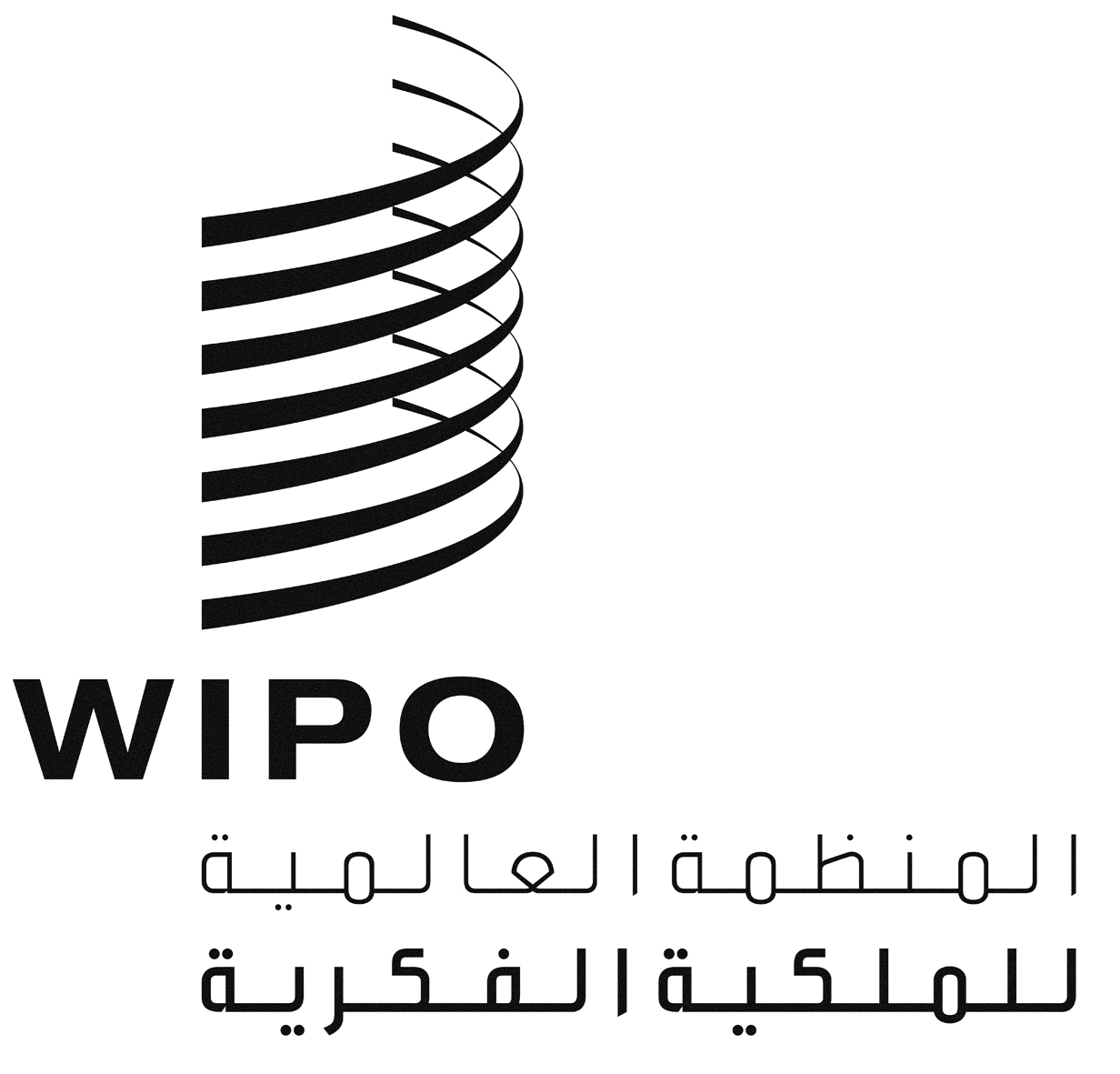 ACDIP/14/1CDIP/14/1CDIP/14/1الأصل: بالإنكليزيةالأصل: بالإنكليزيةالأصل: بالإنكليزيةالتاريخ: 10 نوفمبر 2014التاريخ: 10 نوفمبر 2014التاريخ: 10 نوفمبر 2014